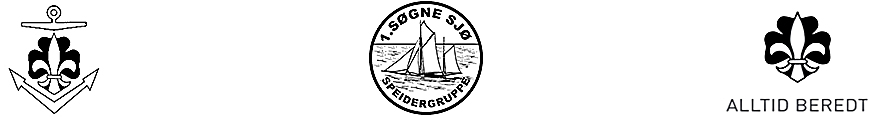 Vandrerprogram vår 2019Vandrerprogram vår 2019Vandrerprogram vår 2019Vandrerprogram vår 2019Vandrerprogram vår 2019Vandrerprogram vår 2019Dato:Når:Oppmøte:Hva:Merknad:Ansv.:JanuarJanuar18-20Høllen, seilforeningenTeori BåtførerprøveGH 918-20Høllen, seilforeningenTeori Båtførerprøve1618-20Høllen, seilforeningenTeori Båtførerprøve2318-20Høllen, seilforeningenTeori Båtførerprøve30SpeiderfriFebruarFebruar618-20Høllen, seilforeningenTeori Båtførerprøve1318-20Høllen, seilforeningenTeori Båtførerprøve20Vinterferie2718-20Høllen, seilforeningenTeori BåtførerprøveMarsMars618-20Open MindKlatring1318-Mandal svømmehall BadingGH, SB, SM15-1717TorveSkihelg Bortelid / LognaGH, Rovere2018-20Torve BådhuseKart,kompass,knuter øve til konkBålGH, IRN27SpeiderfriAprilApril3            18-203            18-20Torve BådhuseBåtpussBålGH/SM5-7GrimstadPatruljekonk1018-20Toyota BanenKlatre Via FerrataBålGH,Rovere17PåskeBål2418-HyttaSt GeorgsfeiringGAH26-2826-28Peff 1 KursGHMaiMai1Fri3-5SjøPeffGH818-20TorveSeiling JollerGH10-12Tur for, av, med Vandrere ??1518-20TorveSeiling Maxi GH1619.30Toftelandsveien 55/57Pynte 17maitog17TangvallGå i Tog2218-20Vi ser på vannføringaKanopadlingVestGH, SB, IRN24-26Peff 2 kurs29SpeiderfriJuni518-20Torve båthavnSeiling Maxier, Nilsen kanskjeVestRovere, GH8-1018-20RandøyaPinseleirKommer inf1218-20TorveAvslutningGAH14-20GrimstadNM i speidingSB25+++SjøenToktKommer infLedere:Ledere:Ledere:Ledere:Ledere:Sigurd Bakkevold91368002Geir Hamre41699215Ina R Nordhagen99254535Geir A Harbak 91643764